 Introit	Psalm 38:1–4, 18, 22; antiphon: Isaiah 53:5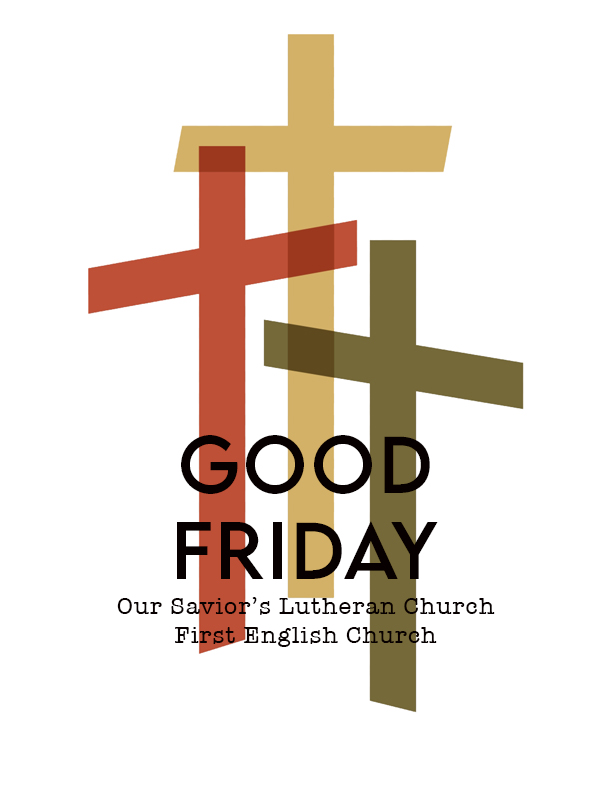 He was wounded for our transgressions; He was crushed for our iniquities;
	upon Him was the chastisement that brought us peace, and with His stripes we are healed.
O Lord, rebuke me not in Your anger,
	nor discipline me in Your wrath!
For Your arrows have sunk into me,
	and Your hand has come down on me.
There is no soundness in my flesh because of Your indignation;
	there is no health in my bones because of my sin.
For my iniquities have gone over my head;
	like a heavy burden, they are too heavy for me.
I confess my iniquity;
	I am sorry for my sin.
Make haste to help me,
	O Lord, my salvation!
He was wounded for our transgressions; He was crushed for our iniquities;
	upon Him was the chastisement that brought us peace, and with His stripes we are healed. Our Savior’s, Crookston and First English, EldredPO Box 477 • 217 S. Broadway, Crookston, MN 56716Steven Bohler	PastorCarol Weber	OrganistLaurain Jurchen	Director of MusicKatie Brockpahler	Business ManagerSandra Trittin	School PrincipalChurch: 218-281-1239 • www.oursaviorslutheranchurchcrookston.orgSchool: 218-281-5191 • www.oursaviorslutheranschool.orgOur Savior’s Lutheran Day School Mission Statement: Our Savior’s School effectively educates, trains and equips students of our church and community to achieve their God-given potential by providing a Christ – centered education.Weekly Calendar: March 24th-30thSunday:	8:00 am Worship Service at Our Savior’s	9:30 am Adult Bible Study or Sunday	NO Worship Service at First English	11 am Worship Service at Our Savior’sMonday:	5:30 pm ChoirTuesday:	8:00 am Bible Breakfast	1-6 pm Sewing   Wednesday:	8:30 am Day School Chapel	6:30-8 PM Youth GroupThursday:	NO SCHOOL	7 pm Maundy Thursday Service at Our Savior’sFriday:	NO SCHOOL	9:30 am Good Friday Service at First English	7 pm Good Friday Service at Our Savior’sSaturday:	Next Sunday:	7:00 am Sunrise Easter Worship Service at Our Savior’s	9:30 am Worship Service at First English	9:30 am Sunday School and Adult Bible Study	11 am Worship Service at Our Savior’s 		Welcome to our service this morning. We pray that the Lord blesses you as you hear His Word proclaimed today. If you are a visitor, please sign our guestbook in the narthex & introduce yourself to the Pastor.Communion PolicyIn joyful obedience to the teaching of Scripture, we have promised to practice close communion. Guests who desire to commune are asked to speak with the pastor before the service. During the Distribution of Holy Communion remember that we will all drink the cup when the Pastor speaks the words “Take & Drink” showing the unity of the church.Prayer List -Lori Hoerner-Susan Vilven-Jean Thomforde-Donna Koval-Pam Blair, mother of Matt Blair-Friends and family of Bud Ellingson-Claudette Bruley-Daryl WagnerAnnouncementsEva Gosse is our acolyte for the early service, and Elsie Volker is the acolyte for the late service. Eva Gosse will acolyte for Maundy Thursday and Good Friday. There is a sign-up sheet in the back of the narthex for our Easter Lily cross.  The cost of each lily this year is $22.50.  THANK YOU Our Savior’s Church members for supporting our Hope Center Project!!  The OSLC Hope Center Core Committee—Kim Dans, Mary Gosse, Sandra Trittin and Helen Phalen.Lutheran Island Camp Scholarship applications are now available in the back of the Narthex for this summer!  Please turn these into the office by May 5, 2024. COMING SOON: The crumbled brick sidewalk out front of the main entry will be replaced sometime this spring. The tree that is growing out of the brick will also be removed at that time.  Our youth group will be serving Easter Breakfast at 8 AM after the Sunrise service at Our Savior’s.  Money raised during Easter Breakfast with go towards the Youth Gathering in New Orleans next summer.   If you would like to donate towards the new dishwasher or new carpet in the 1st/2nd grade classroom, please make a note on your check or envelope! 